請控制在5頁內，底下內容僅供參考，但應包括實施內容、執行目標、實施歷程記錄（含活動照片）、達成效益評估、檢討建議及展望等五項。(完成後，本段紅字請刪除，謝謝)桃園市106年度國民中小學推動創造力暨科學教育實施歷程及成果記錄子項計畫標題：數位雲端熱線【1-1】充實創造力教育資源中心暨推動交流會議推動地方創造力教育訴求要項：創意智庫承辦學校名稱：桃園市桃園區青溪國民小學一、實施內容：（一）、計畫主持人：高安邦局長             聯絡電話：03-3322101*7511  （二）、團隊成員：（三）、計畫執行地點：桃園市桃園區青溪國民小學（四）、參與對象及人數：教育局局長、教育局副局長、督學室主任、特殊教育科科長、資       訊及科技教育科承辦人、中等教育科承辦人、國立台北教育大學退休教授、國立教       育研究院研究員、國立北教育大學教授、教育局聘任督學、七大熱線社群學校及其       學校學生。（五）、補助經費：新台幣500,800元整。（六）、理念說明與推動方向       本熱線主要精神核心在於相關資料的建置、分享及交流成長。除隨時檢討本市創造       力暨教育之現況，深入探討本市相關教學現存問題，以「創造力教育白皮書」為本       市創造力暨科學教育行動方針，並隨時提出實施方案，促進計畫再進步外；亦積極       辦理創造力或科學教育交流，並建置數位雲端資料庫。（七）、辦理方式及工作時程：（八）、實施期程： 二、執行目標：配合九年一貫課程，提升教師研究創意思考的教學策略，發展專業知能與課堂教學的能力，提供學生科學之能創意空間與機會。建置本市創造力暨科學教育網路雲端平台，豐富本市創造力暨科學教育資料庫    ，可隨時上傳與下載相關資料，提升本市創意能量的激盪交流與螺旋性成長。建構一個創意數位典藏計畫，以學生為主體，搜羅國內外，以及桃園本地的創意、發明或創業故事，探訪創意發展、歷程，並作為學生學習的創意楷模。甚至可以結合本市數位影音創造競賽(或桃園影展)，發展桃園市地方特色影像或映象故事，以及結合地方有線電視業者合作播出。落實教學現場的經驗分享與回饋，改進教學技巧。三、實施歷程記錄（含活動照片）：四、達成效益評估：五、檢討建議、展望：（一）、各社群學校彼此間要積極交流溝通，互相學習互相成長，以達成數位雲端資料庫的     用意。（二）、除了各社群學校間的彼此合作，也應廣邀民間有志團體，一起設計創造力相關教學       課程活動。（三）、從多元的創造力暨科學教育課程中，多利用實作與跨領域的結合，激發同學學習的       動機與潛力。展望：  檢視本市推動創造力暨科學教育103至105年實施成效，其中未來調整與努力方向可列入本次106至108年三年計畫規劃中，持續推展與落實外；另依據近年本市105年度教育發展會議中所宣示之教育政策：「智慧校園，創意桃園」，重視下一代的基本能力與創意能量的培養，以及盱衡國際教育創新脈動，強調創造力的培育。  本熱線主要精神核心在於相關資料的建置、分享及交流成長。除隨時檢討本市創造力暨教育之現況，深入探討本市相關教學現存問題，以「創造力教育白皮書」為本市創造力暨科學教育行動方針，隨時提出實施方案，促進計畫再精進外；亦積極辦理創造力或科學教育交流，並建置數位雲端資料庫。工作內容負責人備註1計畫總召集人高安邦局長2計畫副召集人林威志副局長3計畫執行、統籌、工作分配巫珍妮科長、蔡聖賢科長4協助計畫執行、統籌、工作分配萬榮輝校長、童政憲校長、高德生校長5各項聯絡事項羅勻汝小姐、王雅代主任6活動拍照及整理卓祐如組長、吳雅真組長7場地規劃與布置吳雅真組長、賴信陵老師8成果彙整及呈現王雅代主任9各項事務支援張美珍小姐、劉宜盈小姐執行時間工作項目內容負責單位配合單位106.01～106.021.成立推行委員會，擬訂整體實施計畫。2.公開徵選計畫與評選。3. 子計畫撰寫工作坊。資教科中教科伙伴學校106.03～106.041.實施計畫審查與修訂意見彙整(3月初初審)2.實施計畫審查與修訂意見彙整(3月中複審)3.第一次伙伴學校會議：  修訂計畫、確定執行內容4.編製本市創造力暨科學教育實施計畫資教科中教科伙伴學校106.04～106.051.實施計畫完成發文與實施2.經費核撥、進度與績效管控3.持續充實本市創造力教育資源中心軟硬體資教科中教科伙伴學校106.03～106.121.辦理本市創造力暨科學教育相關活動2.建置及充實本市創造力暨科學教育網路平台與持續更新、維護。青溪國小大崙國小伙伴學校106.051.第二次伙伴學校會議：2.檢視實施計畫、執行進度與績效控管3.推動創造力暨科學教育交流與分享資教科中教科伙伴學校106.101.第三次伙伴學校會議：2.檢視實施計畫、執行進度與績效控管3.推動創造力教育（含科學）交流與分享資教科中教科伙伴學校106.11創造力暨科學教育下鄉活動~創造力暨科學教育嘉年華資教科中教科大崙國小106.12第四次伙伴學校會議：總檢討、彙整成果報告及出版專輯、規劃下年度工作進度資教科中教科伙伴學校工作項目期               程期               程期               程期               程期               程期               程期               程期               程期               程期               程期               程期               程期               程工作項目一月二月三月四月五月六月七月八月九月十月11月12月一月1.建立工作團隊2.計畫定案及送府核辦3.定期召開伙伴交流會議4.創意資訊上傳平台網路5.定期檢討與調整6.成果發表研討會7.經費核銷8.總檢討與修訂明年度計畫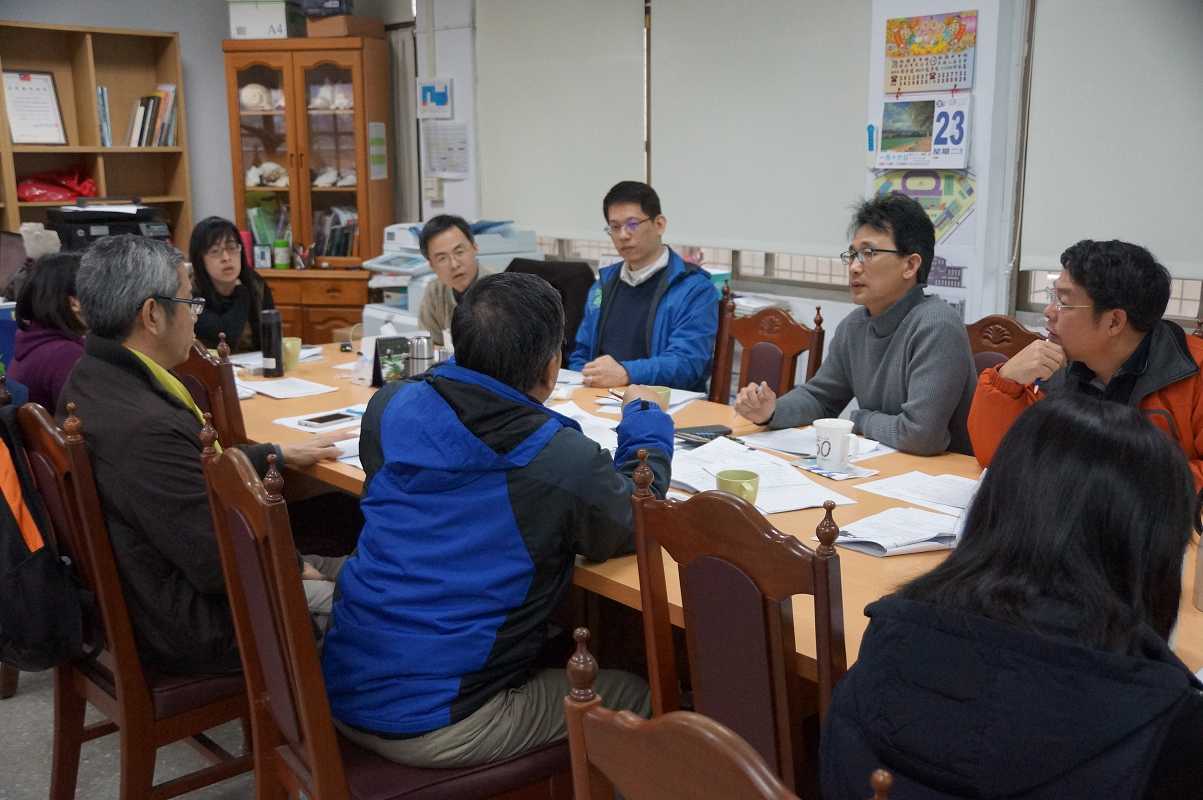 計畫初審會議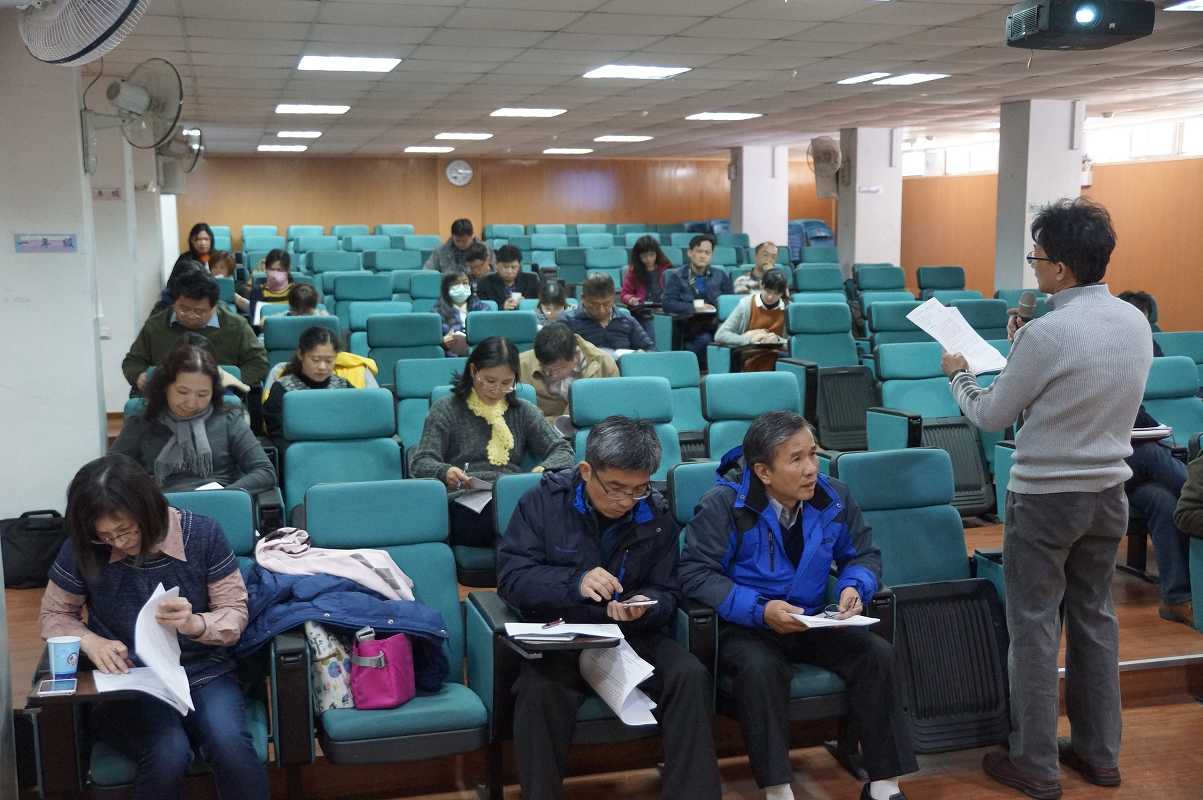 計畫複審會議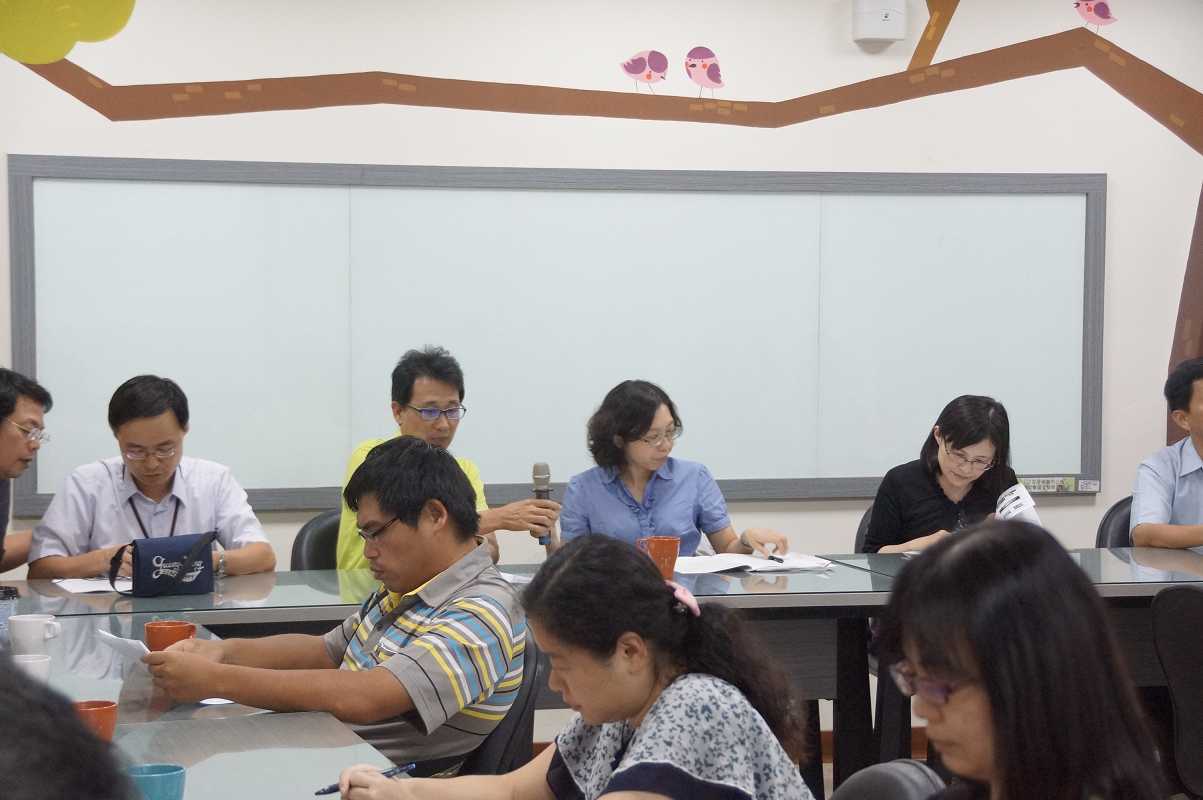 第一次工作會議實錄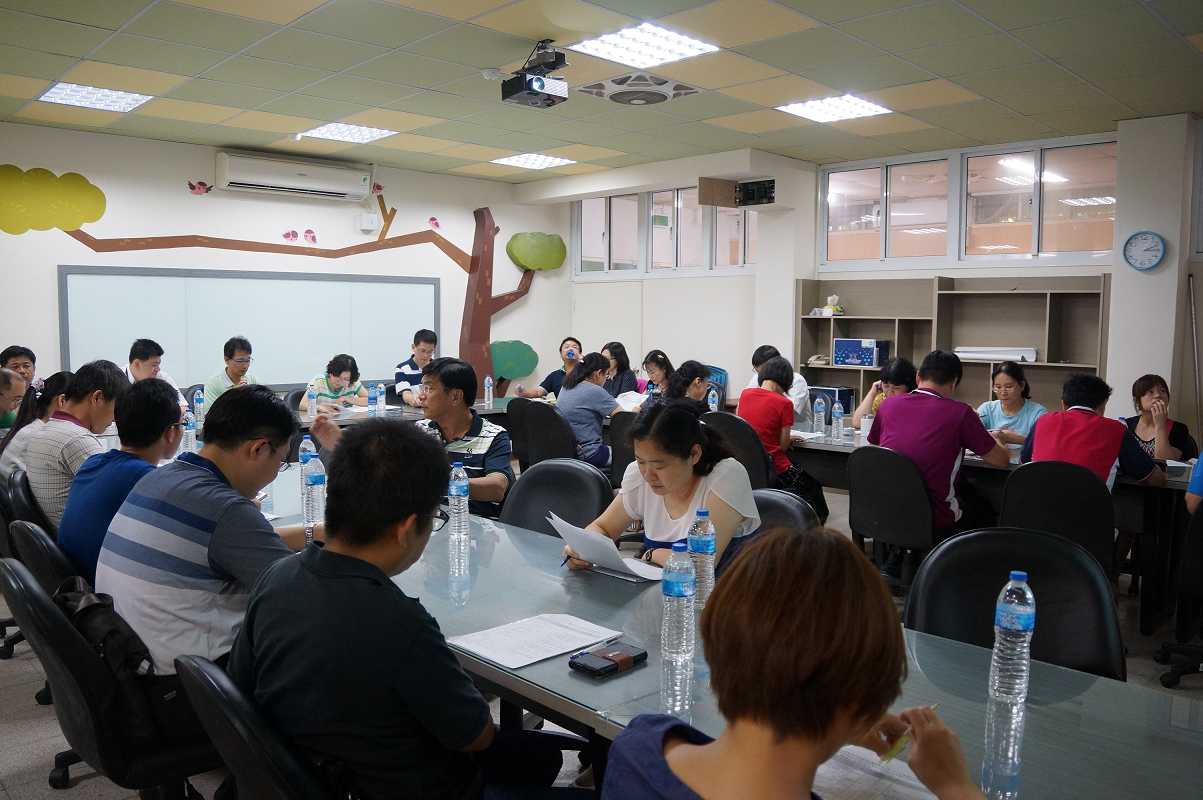 第二次工作會議實錄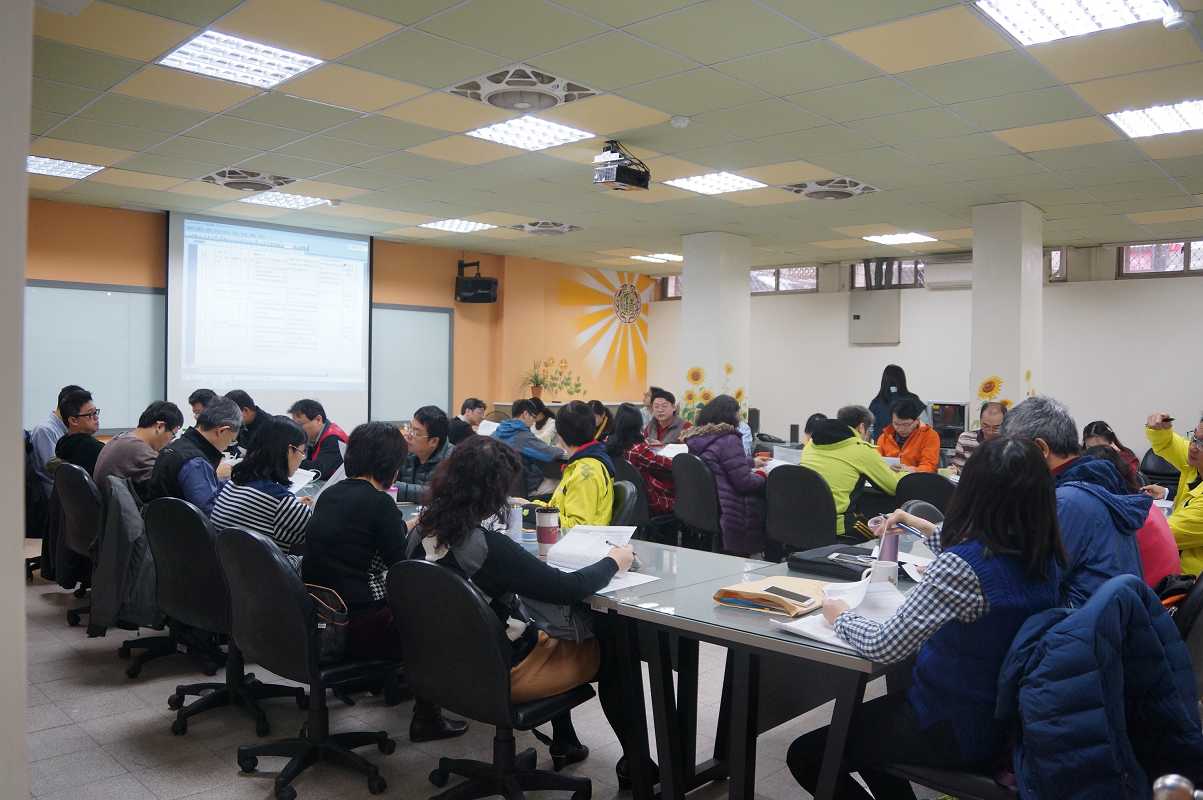 第三次工作會議實錄項次計畫目標達成效益量化成果學校自評1透過適性教育，激發學生生命喜悅與生活自信，提升學生學習渴望與創新勇氣，善盡國民責任並展現共生智慧，成為具有社會適應力與應變力的終身學習者激發學生生命喜悅與生活自信，提升學生學習渴望與創新勇氣，成為具有社會適應力與應變力的終身學習者從各學校的成果報告中，可以看到學生在課程中的活躍與潛力。□成果卓著■達成目標□符合□待加強2延續92年科學及94年創造力教育之推展，以點燃創造力暨科學熱力為目標，繼而形成本市創造力暨科學教育燈塔，並以燈塔學校為基地，構築不同領域之教師或學校創意社群，再由社群熱力拉出不同領域的創意熱線，最終期盼透過中長程計畫的擬訂與推動，讓校園與社區處處創意開花，進而展現「桃園創意城，教育新視野」的風貌。以燈塔學校為基地，構築不同領域之教師或學校創意社群，再由社群熱力拉出不同領域的創意熱線，讓校園與社區處處創意開花，進而展現「桃園創意城，教育新視野」的風貌。學校與社區的合作，讓課程更加精采，例如，從「創造力暨科學教育嘉年華」，結合兒童節活動，讓校園與社區創意處處開花，進而展現「桃園創意城，教育新視野」。□成果卓著■達成目標□符合□待加強